TARIFAS de VELA y KAYAK (TEMPORADA 2018)CURSOS DE VELAJulio y Agosto (Escuela de Vela de Verano)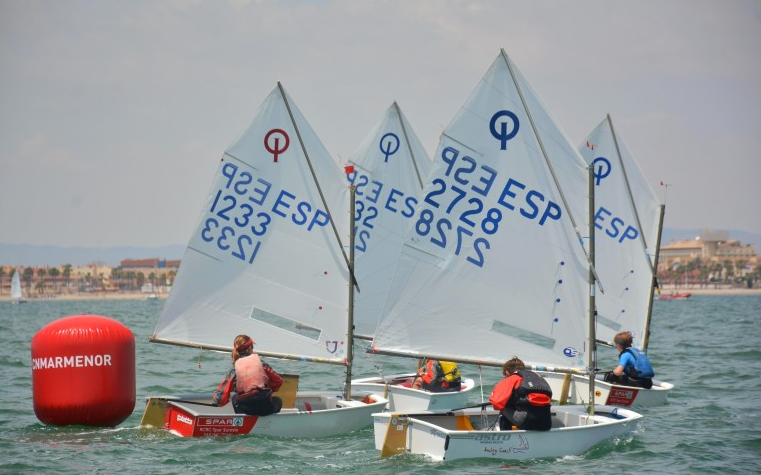 De lunes a viernes de 10:00 a 13.30hPrecio Socio: 65€Precio No Socio: 85€Precio Escuela Municipal: 80€De Septiembre a Junio3 sábados al mes de 10:00-14:00hPrecio Socio: 30€Precio No Socio: 50€Estos precios incluyen el Cuaderno Bitácora de la Fundación Grímpola ECOMAR.Gastos aparte: 5€ licencia federativa.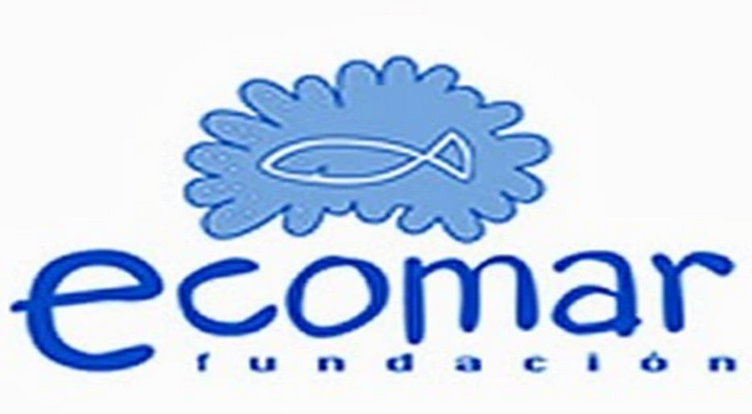 CURSOS DE VELA PARTICULARESPrecios SOCIOS para 3 días (2h/día):1 persona: 90€ (15€/h por persona)2 personas: 120€3 Personas: 160€ Precios NO SOCIOS para 3 días (2h/día):1 persona :110€ (18€/h)2 personas: 140€3 personas: 180€ Precios SOCIOS para 5 días (2h/día):1 persona: 140€ (11€/h)2 personas: 180€3 personas: 220€Precios NO SOCIOS para 5 días (2h/día):1 persona: 160€ (16€/h)2 personas: 200€3 personas: 240€Las horas serán modulables, es decir se pueden hacer cursos de 1 día 4 horas, 2 días 3 horas, etc.Gastos aparte: 5€ licencia federativa.KAYAKEXCURSIONES GUIADAS:LUNES, MARTES Y MIÉRCOLES DE 10:00-12:00h (nivel medio). Consiste en ir a la Isla Perdiguera, baño en la playa y volver al CNMARMENOR.Precio: 15€Llamar a los teléfonos de contacto 690 85 19 12 o 968 57 51 29 para apuntarse. Las excursiones se realizarán a partir de 2 personas.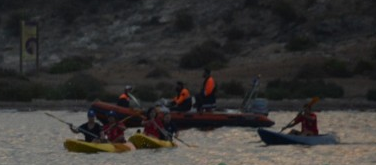 CURSOS y EXCURSIONES PARA GRUPOS:Precio de 4 a 8 personas: 10€/hora.Precio para 2 ó 3 personas: 15€/hora.Los horarios se establecerán según preferencias. Se aconseja a primera hora de la mañana o a mitad de tarde, por el viento. Todo ello queda supeditado a la previsión meteorológica.ALQUILER PARA SOCIOS DEL CNMARMENOR (Julio y Agosto):Horario para recoger el Kayak: De 10:00-11:00  y de 16:00-17:00h, de Lunes a Viernes. Por la mañana se podrán utilizar hasta las 13,00h y por la tarde hasta las 19,00h.Precio socios: 5€.Reserva en Oficina: presentación DNI y rellenando inscripción.No se alquilarán Kayaks a NO SOCIOS para su libre uso. Deberán contratar una excursión o curso para grupos.Las excursiones y cursos estarán siempre guiados por un monitor que les acompaña en la expedición.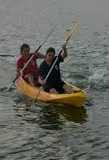 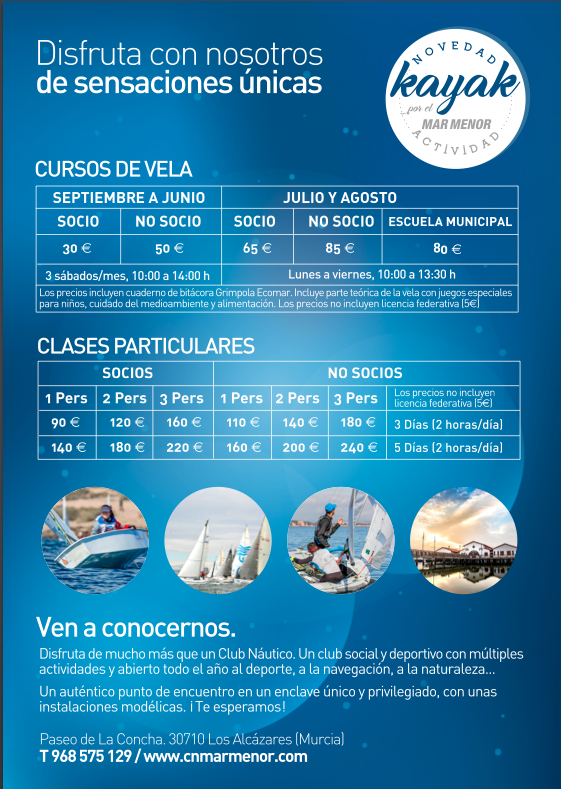 